Name of Activity: Donation DriveCategory: Social WorkOrganising unit: SWC and NSS unit, RKSMVVDate: 28.03.2023Time: 12.30 P.M to 4 P.MVenue: Swamiji BhavanNumber of participants: 45Brief description of the Event:Donation drive in the college was organized to donate new, used or unused items to those who really need them. Through this programme the student should also learn how helping others brings happiness. The donation drive was conducted in the college premises on 28th March 2023. The program was conducted by the Student Welfare Committee (SWC) in joint collaboration with the NSS unit of the College. More than fifty students had participated in this programme. Most of the teachers, non-teaching staff and students had contributed their clothes spontaneously for this noble purpose. Prior to the program the student volunteers of SWC and NSS organized the clothes in boxes and made the coupons.  Nearby slum dwellers were told to come and collect the clothes on that day, the timing was from 12.30 pm to 4.00 pm. All the donated clothes were handed over to 75 people. Among them female recipients were 45 and 25 were male recipients. Different types of clothing like saree, blouse, kurta, trousers, shirt and sweaters were given to them. Also pen, pencils and stationaries were given to the children. The programme seemed successful after seeing a broad smile on their faces.Programme outcome: The distribution of dresses and accessories to slum dwellers had a positive impact, fostering a sense of community and providing tangible assistance. It is likely to contribute to improved self-esteem and well-being among the recipients, promoting a spirit of goodwill and support within the community.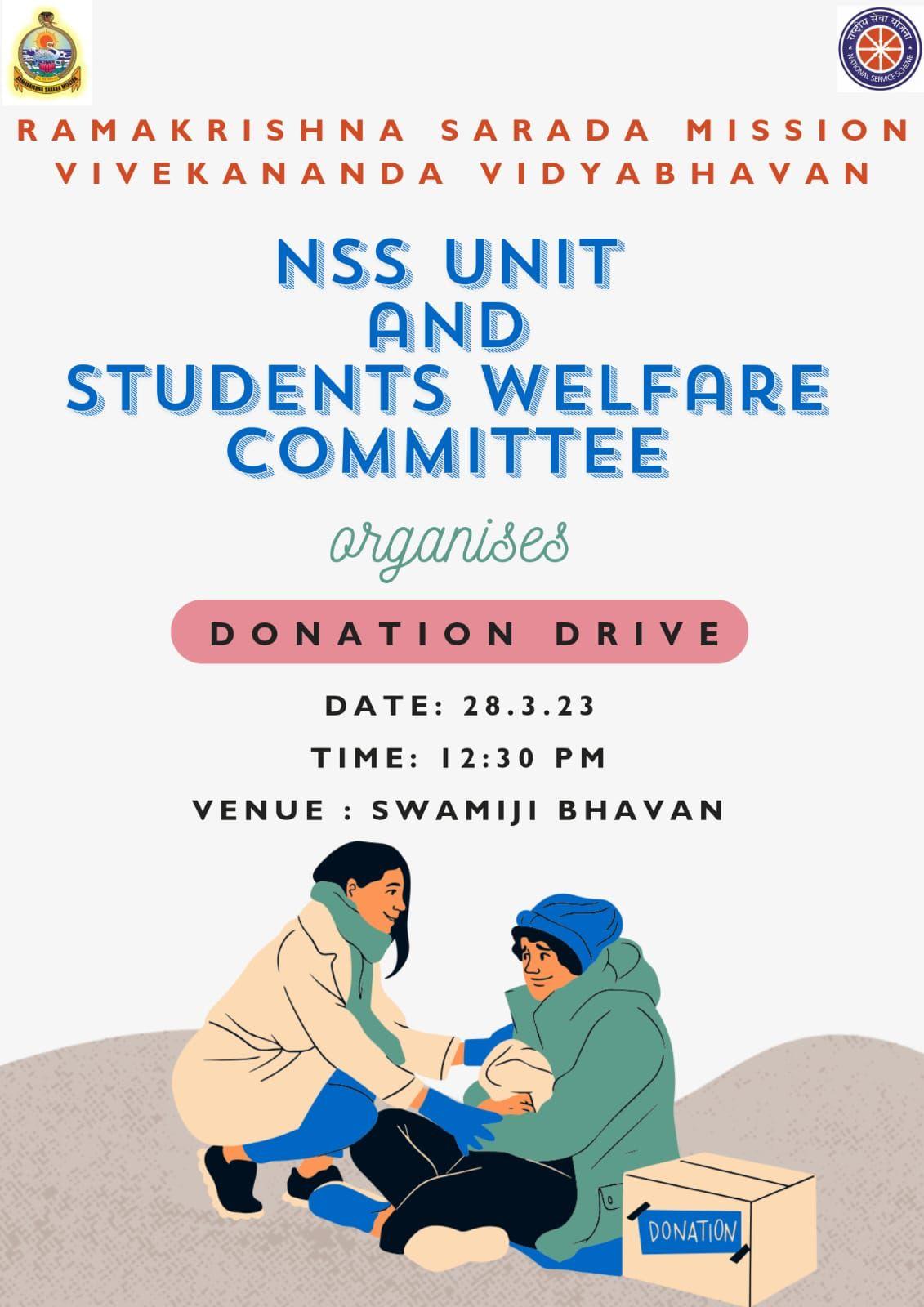 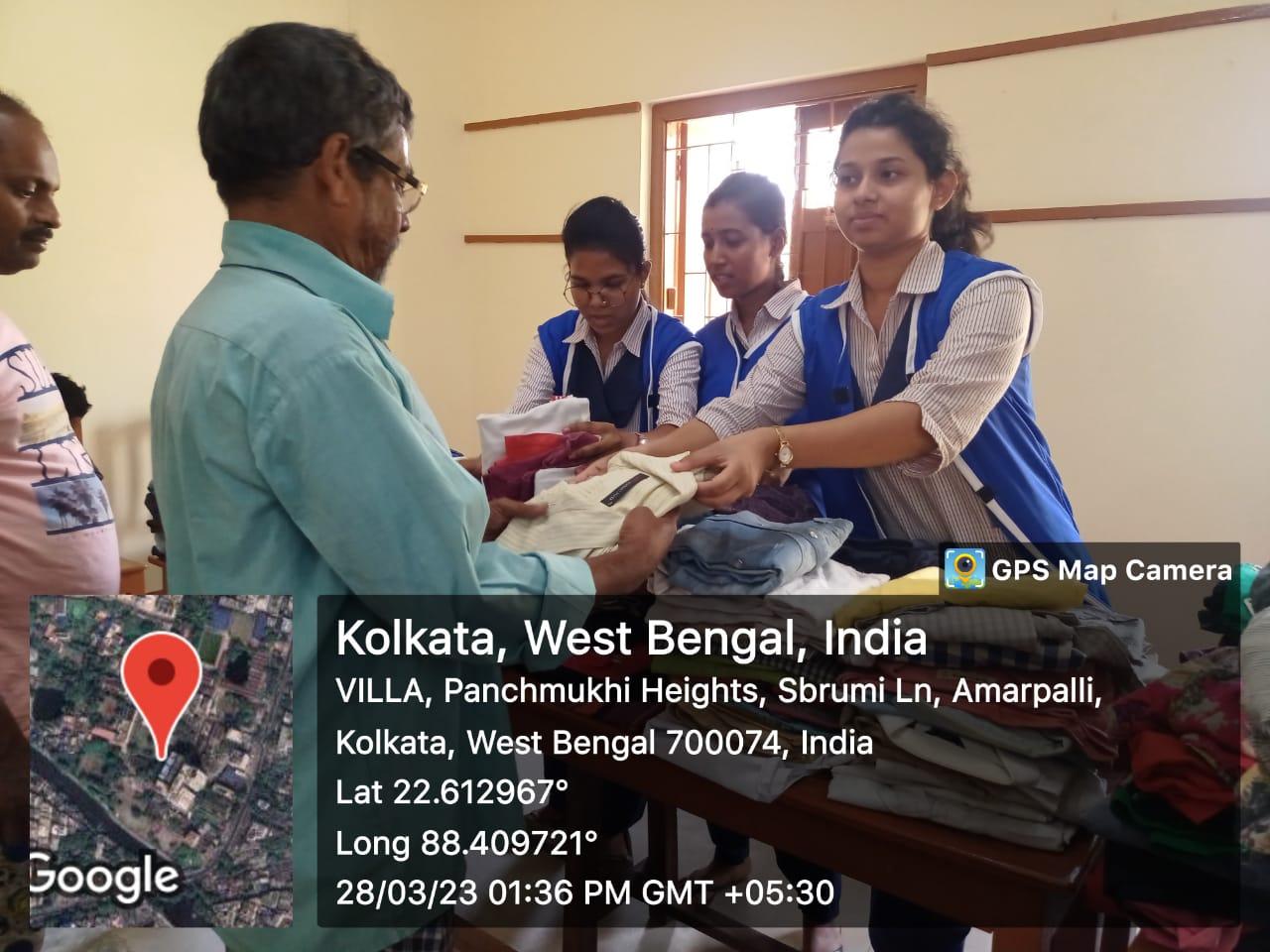 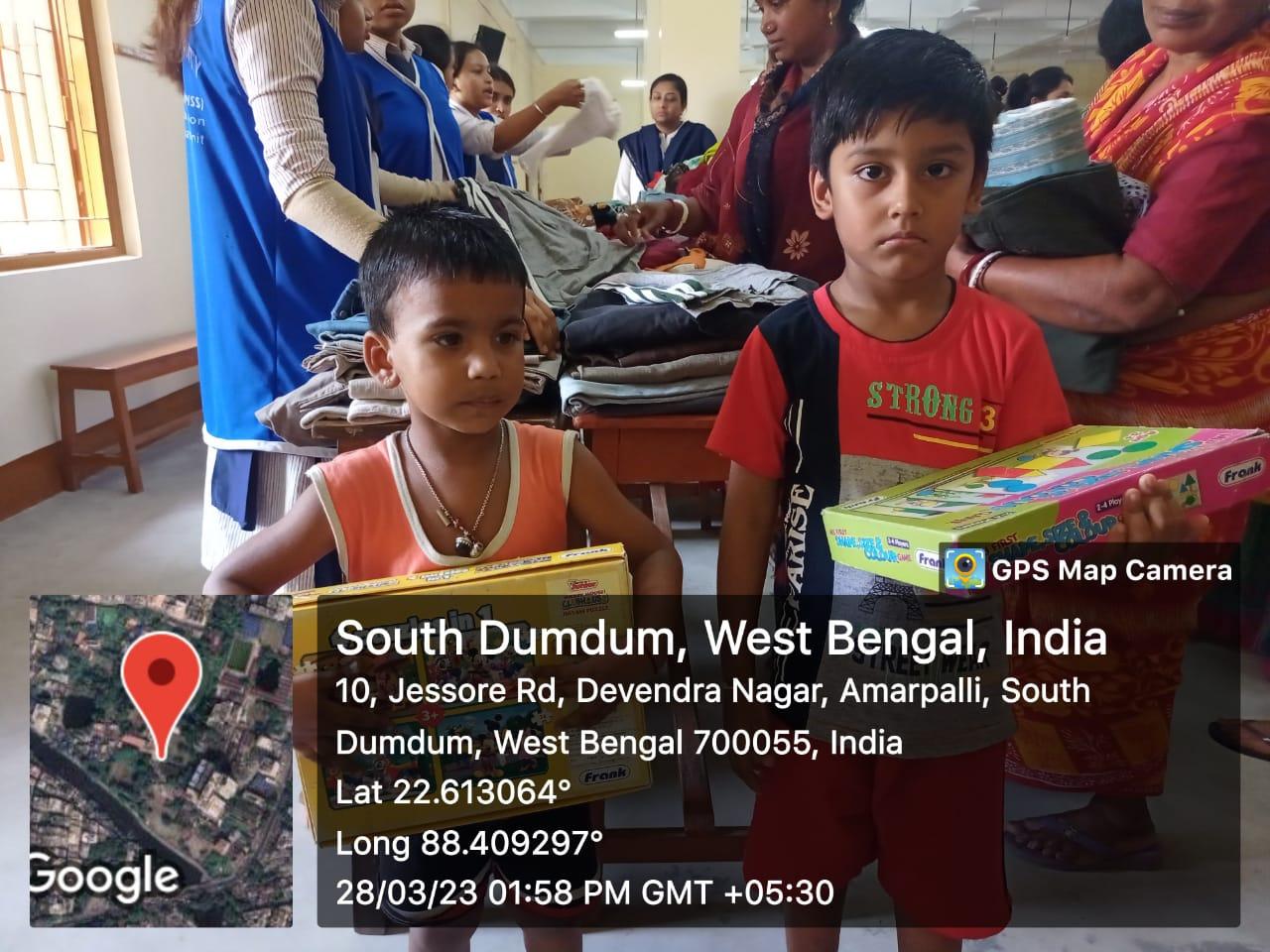 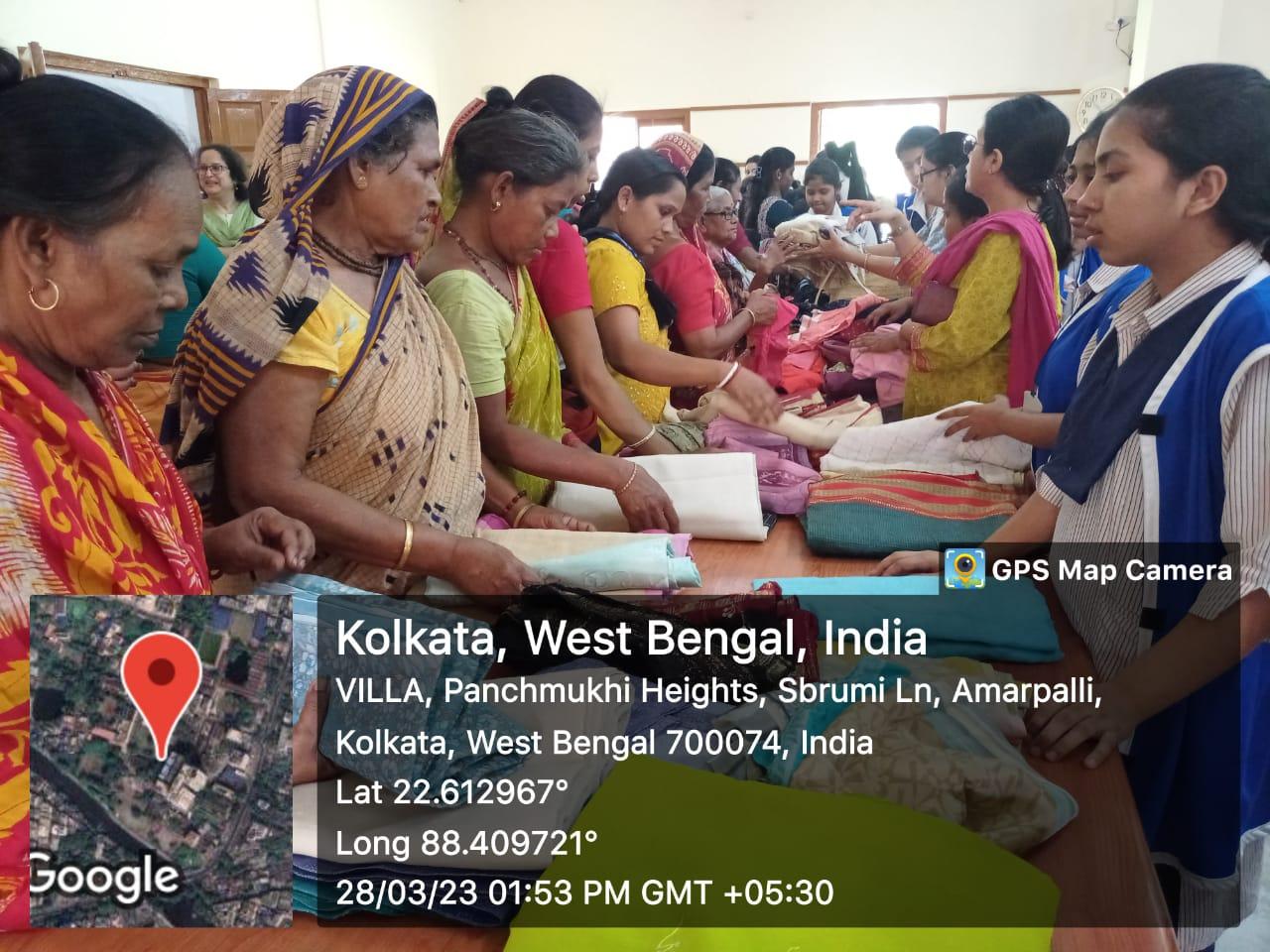 